Geologie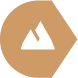 Vodní cyklusAutor: Edita Teslenko, Simon Dach Progymnasium, Klaipeda, LitvaRočník: 5-6Další potřebné zdroje, aplikace a technologie: Počítače, interaktivní tabule, vařící voda a pokličkaČasová dotace: 45 minutZískané dovednosti 21. století: Kreativní myšlení, kooperace, komunikace, technologická gramotnost, produktivitaPřehled lekceNa základě 3D vizualizace by měli být studenti schopni porozumět a vysvětlit koloběh vody v přírodě. Osnova lekceDiskuse (5minut)Experimenty, vyhodnocení výsledků (10 minut)Práce ve dvojicích, zodpovězení otázek a vysvětlení koloběhu vody na základě 3D vizualizace (15 minut)Popis procesu koloběhu vody a formulace získaných informací (10 minut)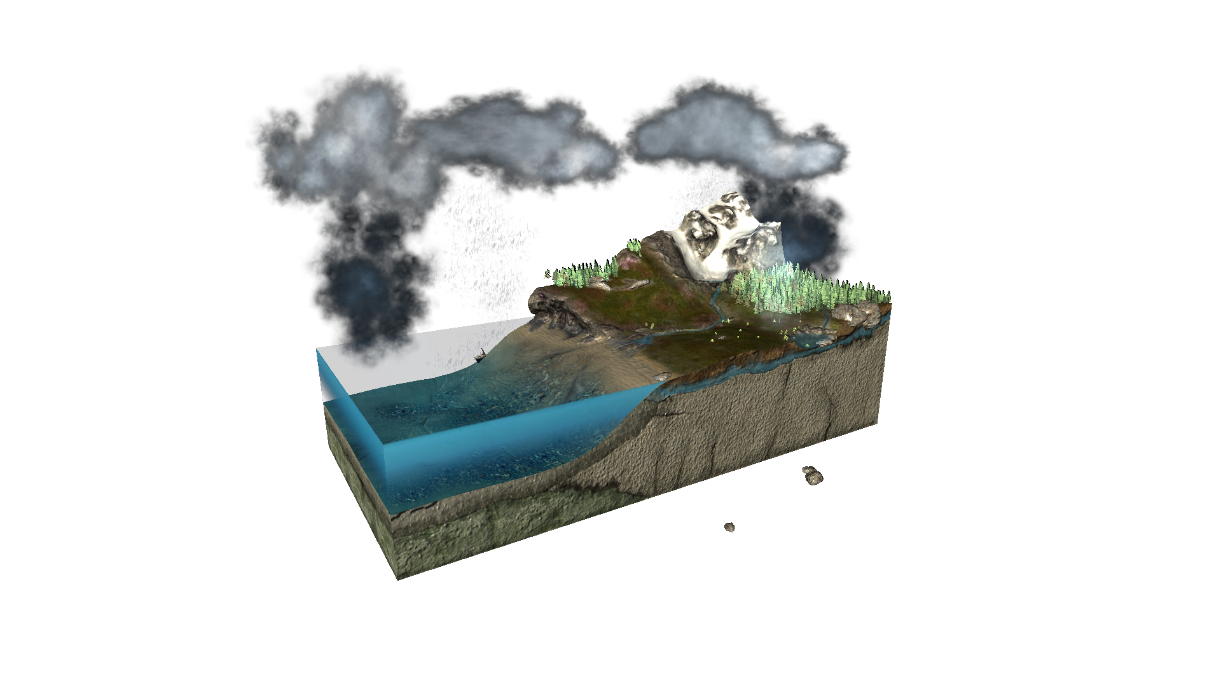 Shrnutí (5 minut)